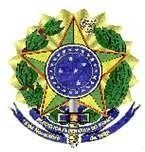 SERVIÇO PÚBLICO FEDERAL UNIVERSIDADE FEDERAL FLUMINENSEINSTITUTO DE CIÊNCIAS DA SOCIEDADE DE MACAÉ- ICM DEPARTAMENTO DE CONTABILIDADE DE MACAÉ-MCTCONSULTA ELEITORAL PARA ESCOLHA DE COORDENADOR E VICE- COORDENADOR DO CURSO DE GRADUAÇÃO EM CIÊNCIAS CONTÁBEIS  DE MACAÉ – QUADRIÊNIO 2023-2027COMUNICADO CEL-MCC nº 04/2023PROCLAMAÇÃO DE RESULTADOA Comissão Eleitoral Local (CEL), instituída pela DTS-ICM nº 08 de 25 de maio de 2023 alterada pela DTS-ICM nº 12 de 21 de agosto de 2023, de acordo com Regulamento Geral das Consultas Eleitorais (RGCE) da UFF, Resolução nº 104/97 do CUV, com o objetivo de identificar as preferências a respeito da escolha de Coordenador e Vice-Coordenador do Curso de Graduação em Ciências Contábeis de Macaé, torna público o resultado da votação da consulta eleitoral para escolha de Coordenador e Vice-Coordenador do Curso de Graduação em Ciências Contábeis de Macaé para o quadriênio 2023/2027.A Chapa Única formada pelos Professores MAURO SILVA FLORENTINO (Coordenador do Curso) e TATIANA ACAR (Vice-Coordenadora do Curso) é vencedora da consulta eleitoral e obteve a seguinte pontuação: 0,5067. A pontuação foi calculada segundo a fórmula indicada no artigo 52 do Regulamento Geral das Consultas Eleitorais da UFF.Macaé, RJ, 26 de setembro de 2023.Erica Jann VelozoPresidente da Comissão EleitoralRESULTADO FINAL DA VOTAÇÃORESULTADO FINAL DA VOTAÇÃORESULTADO FINAL DA VOTAÇÃOApuraçãoDocentesDiscentesTotal de participantes14242Total de ausentes3230Total de votantes1112Total de votos nulos30Total de votos brancos01Total de votos válidos812